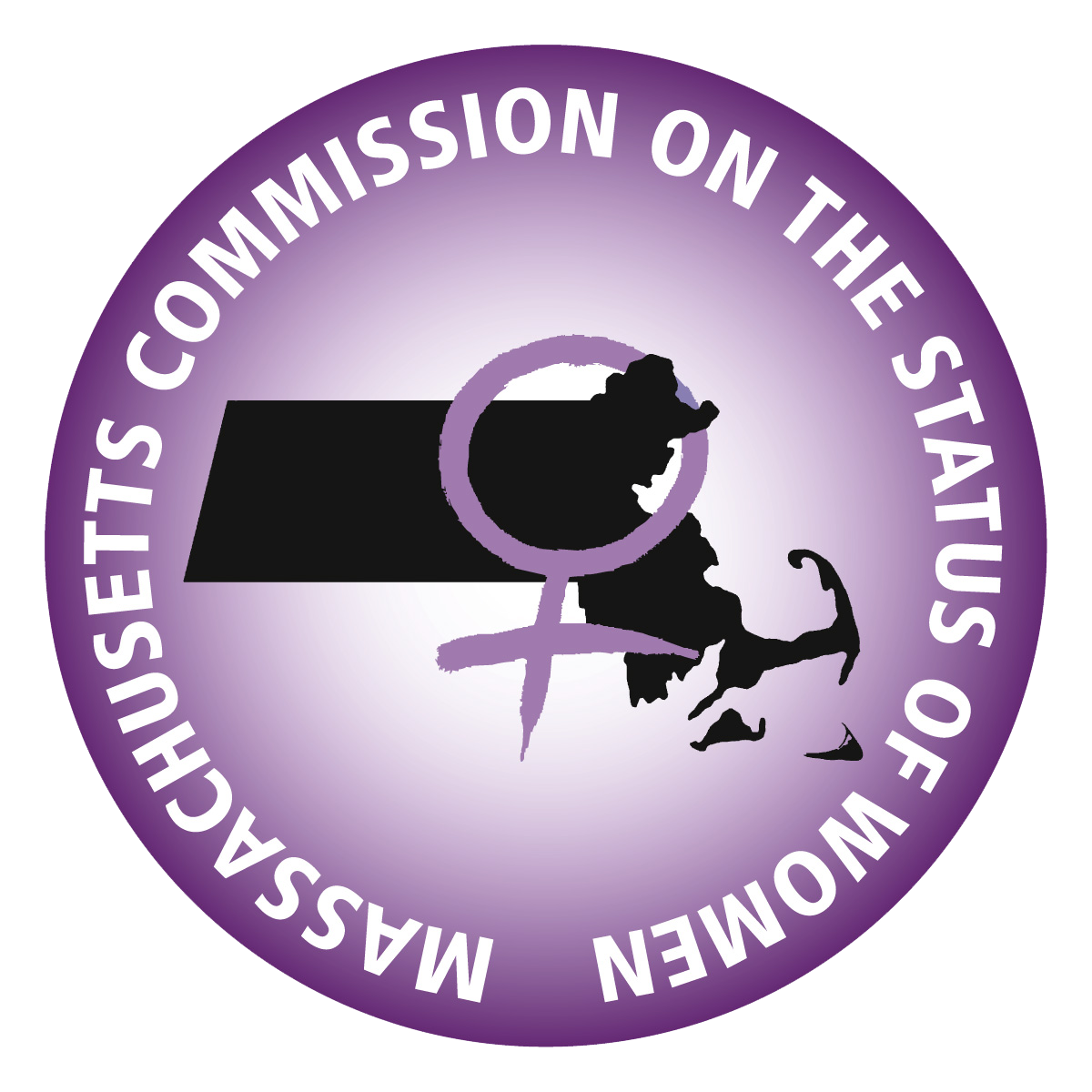 Massachusetts Commission on the Status of Women Executive Committee Date: 9/6/2022 4:00pm-4:30pmWeb Meeting Link: https://us06web.zoom.us/j/86456559166?pwd=SUU5Vmk1UnJBNHdEdktESVJGT1ByZz09AGENDAFY23 Budget- Review & VoteThe mission of the Massachusetts Commission on the Status of Women is to provide a permanent, effective voice for women across Massachusetts. The Commission stands for fundamental freedoms, basic human rights and the full enjoyment of life for all women throughout their lives.Don’t miss an update: Join us on Facebook, Twitter, Instagram or our mailing list today!Executive Committee MembersChair, Sarah Glenn-SmithVice-Chair, Aisha MillerTreasurer, Nina LiangSecretary, Christine MonskaProgram & Planning Committee Chair, Rebecca BactLegislative & Public Policy Committee Chair, Mary-dith TuittImmediate Past Chair, Denella ClarkMCSW FY23 PROPOSED BUDGETMCSW FY23 PROPOSED BUDGETREVENUE State Funding$716,699.00FY 22 Supplemental$473,163.00Donations$0.00SUBTOTAL- Revenue$1,189,862.00EXPENSESFringe Benefit Cost $12,469.00SALARIES$759,440.00Regular Salaries $674,000.00Contracted Salaries (Interns)$85,440.00 Special Contracts$62,299.00Consultants$22,299.00Facilitator$5,000.00Management & Administration Service$35,000.00Conference$16,000.00in-State Travel Expenses/Transportation$6,000.00Conference & Registration Fees$10,000.00SUPPLIES$171,700.00Telephone and Cell Service$6,000.00IT hardware Costs $7,000.00Office Supplies$2,000.00Printing Costs $7,000.00Print Chargeback$700.00Postage$1,000.00Subscriptions & Memberships$12,000.00Exhibit & Display$1,000.00Marketing & Branding Support$10,000.00Translation/Interpretation/ADA Compliance$30,000.00Database & Online Resource Directory Construction$30,000.00Digitalization Process*$20,000.00Website Design and Maintenance $45,000.00SPECIAL EVENTS AND HEARINGS$112,000.0025th MCSW Anniversary Prep$50,000.00Girls Initiative$15,000.00Public Hearings$2,000.00Commonwealth Heroines$25,000.00Misc. Events$5,000.00Moving costCommissioner Reimbursement$15,000.00GRANT TO PUBLIC ENTITIESRegional Commissions ("grants to public entities")$55,000.00TOTAL EXPENSES$1,188,908.00NET$954.00